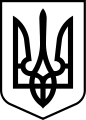 ХЕРСОНСЬКА РАЙОННА ДЕРЖАВНА АДМІНІСТРАЦІЯХЕРСОНСЬКОЇ ОБЛАСТІРОЗПОРЯДЖЕННЯГОЛОВИ РАЙОННОЇ ДЕРЖАВНОЇ АДМІНІСТРАЦІЇвід 25.11.2021                                    Херсон                                                  №186Відповідно до розпорядження Кабінету Міністрів України від                            03 березня 2021 року № 167-р «Про схвалення Концепції розвитку цифрових компетентностей та затвердження плану заходів з її реалізації», керуючись статтями 6, 13, частиною першою статті 35, частиною першою статті 41 Закону України «Про місцеві державні адміністрації»,ЗОБОВ’ЯЗУЮ:1. Затвердити План заходів з реалізації Концепції розвитку цифрових компетентностей жителів Херсонського району на 2021 - 2025 роки (далі – План заходів), що додається.2. Структурним підрозділам районної державної адміністрації та її апарату:1) забезпечити виконання Плану заходів у межах своїх повноважень;2) щокварталу до 01 числа місяця, наступного за звітним періодом, надавати управлінню інформаційних технологій та взаємодії з громадськістю районної державної адміністрації інформацію про стан виконання Плану заходів.3. Рекомендувати сільським, селищній та міським радам Херсонського району:1) під час розроблення власних програмних документів передбачати заходи, спрямовані на розвиток цифрових компетентностей;2) щокварталу до 01 числа місяця, наступного за звітним періодом, надавати управлінню інформаційних технологій та взаємодії з громадськістю районної державної адміністрації інформацію про стан виконання Плану заходів.4. Контроль за виконанням цього розпорядження покласти на заступникаголови районної державної адміністрації ЧАБАНЕНКА М.А.Голова районної державної адміністрації                                                       Михайло ЛИНЕЦЬКИЙ Про затвердження Плану заходів з реалізації Концепції розвитку цифрових компетентностей жителів Херсонського району на 2021 - 2025 роки